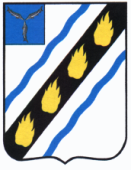 МЕЧЕТНЕНСКОЕ  МУНИЦИПАЛЬНОЕ ОБРАЗОВАНИЕСОВЕТСКОГО  МУНИЦИПАЛЬНОГО РАЙОНАСАРАТОВСКОЙ  ОБЛАСТИСОВЕТ ДЕПУТАТОВ(четвертого созыва)РЕШЕНИЕот 28.07.2021  № 132 с.Мечетное О внесении изменений в решение Совета депутатов Мечетненского муниципального образованияСоветского муниципального района Саратовской области от 29.01.2009 г.  № 22В целях регулирования отношений в сфере оплаты труда работников, занимающих техническое обеспечение деятельности администрации Мечетненского муниципального образования, руководствуясь Законом Саратовской области от 01.12.2020 года «Об областном бюджете на 2021 год и плановый период 2022 и 2023 годов»,  Уставом  Мечетненского муниципального образования Советского муниципального района Саратовской области, Совет депутатов РЕШИЛ:1. Внести  в решение Совета депутатов Мечетненского муниципального образования Советского муниципального района  Саратовской области от 29.01.2009  г. № 22 «Об утверждении Положения об оплате труда работников, занимающих должности, не являющиеся должностями муниципальной службы, и осуществляющих техническое обеспечение деятельности администрации Мечетненского муниципального образования» изменения следующего содержания:	- Приложение к Положению об оплате труда работников, занимающих должности, не являющиеся должностями муниципальной  службы, и осуществляющих техническое обеспечение деятельности администрации Мечетненского муниципального образования изложить  в новой  редакции согласно приложению:РАЗМЕРЫдолжностных окладов работников, занимающих должности, не являющиеся должностями муниципальной службы, и осуществляющих техническое обеспечение деятельности администрации Мечетненского муниципального образования 2. Настоящее решение вступает в силу со дня его опубликования и распространяется на правоотношения с 01 июля 2021 года.Глава  Мечетненского муниципального образования  					Е.Н. Чуйкова№ п/пНаименование должностиРазмер должностного оклада (рублей)1инспектор военно-учетного стола3381,00